The City of Oakland, Public Works Department, Environmental Service Division has an immediate opening for a Temporary Contract Service Employee - PROGRAM ANALYST II (TCSE – PAII; Up to 960 Hours per Fiscal Year).  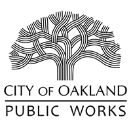 The Temporary Contract Service Employee - PROGRAM ANALYST II (TCSE – PAII) will work on projects supporting the Oakland Public Works program that assists volunteers and student youth cleaning, greening, and beautifying Oakland.  For more information about this program see www.oaklandadoptaspot.org.  The volunteer program coordinates and supports annual events, volunteer community cleanups throughout the year, and ongoing projects at adopted spots throughout the City.  The program is also responsible for running the Team Oakland summer youth job training program.The volunteer program works with a large number and wide range of individuals and groups volunteering on projects that range from litter and dumping removal from neighborhood streets, to habitat restoration in creeks, parks, and open spaces.  The work involves communications and customer service, record keeping and management, event planning, urban ecology, habitat restoration, volunteer management and training, community outreach and engagement, G.I.S., and data analysis and reporting. The TCSE – PAII will focus on the following projects:Adopt a Spot mapping.  Verify geographic data for current volunteer locations and projects, map these projects with G.I.S., analyze gaps between volunteer needs and coverage, create an online interactive map and database for volunteer recruitment and coordination.Team Oakland youth development.  Work with the summer youth (mostly ages 15-18, plus some 18-24 year-olds) job training Team Oakland program to coordinate field projects and training; document program through photographs, videos, and reports; evaluate program efficacy; and plan using evaluation data.Event planning.  Assist with planning and implementing annual city-wide volunteer projects for Oakland MLK Day of Service, Oakland Earth Day, and Oakland Creek to Bay Day.Ongoing support of year-round volunteer efforts through the Adopt a Spot program.Additional projects to support the volunteer program, as needed. The TCSE – PAII will report to the Environmental Stewardship Team Supervisor and will work on a team with four other staff to implement the Public Works Volunteer Program.  The candidate must meet Program Analyst II Minimum Qualifications listed below, taken from the generic Program Analyst II job classification (see link for full generic classification description).  Any combination of education and experience that is equivalent to the following minimum qualifications is acceptable.Experience:Three years of relevant experience in the particular area of program administration.
Education:Bachelor's degree in business or public administration, social work, behavioral sciences or a related field from an accredited college or university.  (Candidates qualifying based on a related field must provide transcripts documenting completion of relevant coursework.)Knowledge and AbilitiesConsiderable knowledge of:Principles and practices of program management.Grant writing and reporting procedures. Working knowledge of:Research and analysis techniques.Computer applications, including word processing, spreadsheets, databases, and project management.Community resources and organizations.Public contact and community relations techniques.Budget development and administration.Ability to:Plan, organize, direct and evaluate programs.Analyze professional reports and implement individualized education plans.Communicate effectively in writing and orally with the public, including City departments and State agencies.Interpret federal and state regulations pertaining to block grants.Work independently and set priorities. Maintain accurate records; prepare clear, concise reports.Prepare and administer grants.Perform project management and supervision.Conceptualize programs in response to constituent needs and request for proposal requirements; develop appropriate budget, organizational and staffing structures.Prepare, analyze and interpret complex reports of a general or technical nature.Establish and maintain positive relationships with both governmental and non-profit agencies, community leaders and program constituents.Communicate effectively and persuasively in both oral and written form with a diverse group.Establish and maintain effective work relationships with those contacted in the performance of required duties.License or Certificate / Other RequirementsSuccessful incumbents in this position are expected to operate automotive vehicles in the performance of assigned duties. Due to the nature of the assignment and the hours worked, public transportation may not be a cost effective or efficient method for traveling to the various locations required. Individuals who are appointed to this position will be required to maintain a valid California Driver's License throughout the tenure of employment OR demonstrate the ability to travel to various locations in a timely manner as required in the performance of duties.Desired Skills GIS event planningdatabase managementenvironmental educationyouth developmentprogram evaluationphotographyecological restorationarborist training fluency in languages other than Englishracial equity aptitudeknowledge of the City of Oakland and its neighborhoods and communities        website codinggraphic designCompensation The wage for the position is between $38.62 and $47.42/hour.  The TCSE – PAII position is limited to 960 hours per fiscal year (July 1- June 30).  This recruitment is for a full time (37.5 hours/week) TCSE – PAII through the duration of the current fiscal year ending on June 30, 2020.  The assignment may be extended based on need and performance.  The typical schedule is Monday-Friday approximately 9am-5pm with occasional night and weekend work for special events and public meetings.  There are no benefits for this position other than California mandated sick time accrual.  To apply, please email your application to Mike Perlmutter, mperlmutter@oaklandca.gov by 4:00PM on February 25, 2020.  Applications must include:a cover letter describing your interest, availability, and qualifications for the position, and how you learned of this opportunityresumeacademic transcripts demonstrating relevant degrees or courseworklist of current professional referenceswriting sample and any other demonstrations of your work (photographs, plans, maps, etc.)completed City of Oakland Employment Application formThe City of Oakland is an Equal Employment Opportunity (EEO) and Americans with Disabilities Act (ADA) Employer.  Unlawful discrimination or harassment of any kind is prohibited. Announcement posted February 7, 2020City of Oakland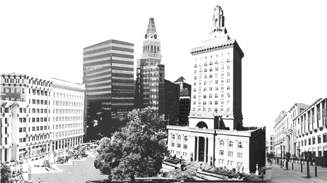 Employment ApplicationExact title of position for which you are applying:Human Resources Management150 Frank H. Ogawa Plaza, 2nd Floor, Oakland, CA  94612-2021  (510) 238-3112 Relay Service 711	Web Site: www.oaklandca.govLAST NAME	FIRST NAME	MI	EMAIL ADDRESS:CURRENT ADDRESS	NUMBER & STREET	APT. NO.	CITY	STATE	ZIP CODEHOME PHONE	4. BUS. PHONE	5. OTHER NAMES USED WHILE EMPLOYED BY THE CITY OF OAKLAND:Do you have any known family relationships, consensual romantic, and/or cohabitant relationships with any existing City Official, manager or employee? (which includes City Council, Mayor’s Office, Administrator, Attorney, Auditors as well as employees of City Agencies and Departments). Information concerning cohabitant and consensual romantic relationships will be treated as confidential and disclosed only on a need-to-know basis.	Yes	No   If “yes” please indicate name of person and relationship:Are You Now, OR Have You Ever, Been Employed By the City of Oakland:	YES	NoIf “YES”:	FROM/TO 	 		Department / Class Title 	(Article IX, Sec. 907 of the City of Oakland Charter & Ordinance 12908)Type of employment that you will accept:	Full Time	Part-Time	9. Do you claim Oakland Residency Credit?	YES	NO(See CSB Rule 4.11)US MILITARY To claim veteran’s preference points, you must present proof of honorable discharge (DD214) when you file your application (person’s serving in auxiliary or reserve components of the armed forces are not eligible). Veteran’s credit may be awarded in concert with other credits. (See CSB Rule 4, Section 4.12 and 4.13)DO YOU CLAIM VETERAN'S PREFERENCE?YES	NODATE AND BRANCH OF DISCHARGEDO YOU HAVE A HIGH SCHOOL DIPLOMA OR EQUIVALENT?YES	NONAME, CITY & STATE OF HIGH SCHOOL, COLLEGES/UNIVERSITIES ATTENDED	UNITS COMPLETEDSEMESTER  QUARTERCOURSE OFSTUDY/MAJORTYPE OF DEGREE:	COMPLETED: YES	NOOTHER RELEVANT COURSES AND TRAINING	NAME AND LOCATION OF INSTITUTION	LENGTH OF COURSE	ENDEDPROFESSIONAL LICENSE OR CERTIFICATE, IF REQUIRED	CERTIFICATE NUMBER	DATE ISSUED	EXPIRATION DATELIST ANY FOREIGN LANGUAGES YOU CAN SPEAK, READ OR WRITE FLUENTLYPLEASE INDICATE VALID DRIVER'S LICENSE OR ID NUMBER, STATE, EXPIRATION DATELanguage  	Speak	Read	Write  	DESIGNATE SKILLS, IF REQUIRED FOR THIS POSITION.(Note: Testing of skills may be required prior to	Typing Speed   	wpmApprovedFOR OFFICIAL USE ONLYor following selection.)	Data Entry Speed	wpmNAME, ADDRESS AND PHONE NUMBER OF EMERGENCY CONTACTNAME	PHONEADDRESS	CITYEducation		Experience	Disapproved	Incomplete		License	Met MQs/Scrnd  	CSB Rule 4.06	Late		Other	(other) 	HRM Initials  	Date  	Certificate of Applicant: I certify that all statements made in the application are true and I agree and understand that misstatements or omissions of any material will subject me to disqualification or dismissal.The City of Oakland complies with all Federal, State and local laws mandating Equal Employment Opportunities.  If you feel you have been treated unfairly or discriminated against because of race, color, religion, national origin, ancestry, sex, gender, age, veteran status, disability,Signature: 	Date: 	marital status, or gender identity, or sexual orientation, please contact the City's Equal Opportunity Programs Division at (510) 238-3500.This Section MUST be filled out or your application may not be considered. Use additional pages as needed. You may also attach a resume or other relevant documents to further describe your qualifications.REVISED 07/01/2018This Section MUST be filled out or your application may not be considered. Use additional pages as needed. You may also attach a resume or other relevant documents to further describe your qualificationsREVISED 07/01/2018This Section MUST be filled out or your application may not be considered. Use additional pages as needed. You may also attach a resume or other relevant documents to further describe your qualifications.REVISED 07/01/201820.  EXPERIENCE: Begin with your most recent experience.  List all employment in the last SEVEN years that is related to the job for which you are applying.  Indicate Self- employment, U.S. Military Service and Volunteer Experience. Indicate "Volunteer" in the duties section. Include details that meet the minimum requirements of the position.20.  EXPERIENCE: Begin with your most recent experience.  List all employment in the last SEVEN years that is related to the job for which you are applying.  Indicate Self- employment, U.S. Military Service and Volunteer Experience. Indicate "Volunteer" in the duties section. Include details that meet the minimum requirements of the position.20.  EXPERIENCE: Begin with your most recent experience.  List all employment in the last SEVEN years that is related to the job for which you are applying.  Indicate Self- employment, U.S. Military Service and Volunteer Experience. Indicate "Volunteer" in the duties section. Include details that meet the minimum requirements of the position.20.  EXPERIENCE: Begin with your most recent experience.  List all employment in the last SEVEN years that is related to the job for which you are applying.  Indicate Self- employment, U.S. Military Service and Volunteer Experience. Indicate "Volunteer" in the duties section. Include details that meet the minimum requirements of the position.20.  EXPERIENCE: Begin with your most recent experience.  List all employment in the last SEVEN years that is related to the job for which you are applying.  Indicate Self- employment, U.S. Military Service and Volunteer Experience. Indicate "Volunteer" in the duties section. Include details that meet the minimum requirements of the position.FROM MO/YRFROM MO/YREMPLOYER (BUSINESS OR AGENCY NAME)TITLE OF YOUR POSITIONNO. EMPLOYEES SUPERVISED BY YOUTO	MO/YRTO	MO/YRADDRESS	CITY	STATE    ZIPNAME OF SUPERVISORSUPERVISOR'S PHONE NO.HRS. PER WK.HRS. PER WK.DUTIES:DUTIES:DUTIES:MILITARY SERVICE? YES	NOMILITARY SERVICE? YES	NOREASON FOR LEAVINGREASON FOR LEAVINGREASON FOR LEAVINGREASON FOR LEAVINGREASON FOR LEAVINGFROM MO/YRFROM MO/YREMPLOYER (BUSINESS OR AGENCY NAME)TITLE OF YOUR POSITIONNO. EMPLOYEES SUPERVISED BY YOUTO	MO/YRTO	MO/YRADDRESS	CITY	STATE    ZIPNAME OF SUPERVISORSUPERVISOR'S PHONE NO.HRS. PER WK.HRS. PER WK.DUTIES:DUTIES:DUTIES:MILITARY SERVICE? YES	NOMILITARY SERVICE? YES	NOREASON FOR LEAVINGREASON FOR LEAVINGREASON FOR LEAVINGREASON FOR LEAVINGREASON FOR LEAVINGFROM MO/YREMPLOYER (BUSINESS OR AGENCY NAME)EMPLOYER (BUSINESS OR AGENCY NAME)TITLE OF YOUR POSITIONNO. EMPLOYEES SUPERVISED BY YOUTO	MO/YRADDRESS	CITY	STATE	ZIPADDRESS	CITY	STATE	ZIPNAME OF SUPERVISORSUPERVISOR'S PHONE NO.HRS. PER/WK.DUTIES:DUTIES:DUTIES:DUTIES:MILITARY SERVICE? YES	NOREASON FOR LEAVINGREASON FOR LEAVINGREASON FOR LEAVINGREASON FOR LEAVINGREASON FOR LEAVINGFROM MO/YRFROM MO/YREMPLOYER (BUSINESS OR AGENCY NAME)TITLE OF YOUR POSITIONNO. EMPLOYEES SUPERVISED BY YOUTO	MO/YRTO	MO/YRADDRESS	CITY	STATE    ZIPNAME OF SUPERVISORSUPERVISOR'S PHONE NO.HRS. PER WK.HRS. PER WK.DUTIES:DUTIES:DUTIES:MILITARY SERVICE? YES	NOMILITARY SERVICE? YES	NOREASON FOR LEAVINGREASON FOR LEAVINGREASON FOR LEAVINGREASON FOR LEAVINGREASON FOR LEAVINGINQUIRY MAY BE MADE OF YOUR FORMER EMPLOYERS OR THE LAST SCHOOL YOU ATTENDED REGARDING YOUR PERFORMANCE RECORD. MAY WE CONTACT YOUR PRESENT EMPLOYER?	YES	NOINQUIRY MAY BE MADE OF YOUR FORMER EMPLOYERS OR THE LAST SCHOOL YOU ATTENDED REGARDING YOUR PERFORMANCE RECORD. MAY WE CONTACT YOUR PRESENT EMPLOYER?	YES	NOINQUIRY MAY BE MADE OF YOUR FORMER EMPLOYERS OR THE LAST SCHOOL YOU ATTENDED REGARDING YOUR PERFORMANCE RECORD. MAY WE CONTACT YOUR PRESENT EMPLOYER?	YES	NOINQUIRY MAY BE MADE OF YOUR FORMER EMPLOYERS OR THE LAST SCHOOL YOU ATTENDED REGARDING YOUR PERFORMANCE RECORD. MAY WE CONTACT YOUR PRESENT EMPLOYER?	YES	NOINQUIRY MAY BE MADE OF YOUR FORMER EMPLOYERS OR THE LAST SCHOOL YOU ATTENDED REGARDING YOUR PERFORMANCE RECORD. MAY WE CONTACT YOUR PRESENT EMPLOYER?	YES	NO20.  EXPERIENCE: Begin with your most recent experience.  List all employment in the last SEVEN years that is related to the job for which you are applying.  Indicate Self- employment, U.S. Military Service and Volunteer Experience. Indicate "Volunteer" in the duties section. Include details that meet the minimum requirements of the position.20.  EXPERIENCE: Begin with your most recent experience.  List all employment in the last SEVEN years that is related to the job for which you are applying.  Indicate Self- employment, U.S. Military Service and Volunteer Experience. Indicate "Volunteer" in the duties section. Include details that meet the minimum requirements of the position.20.  EXPERIENCE: Begin with your most recent experience.  List all employment in the last SEVEN years that is related to the job for which you are applying.  Indicate Self- employment, U.S. Military Service and Volunteer Experience. Indicate "Volunteer" in the duties section. Include details that meet the minimum requirements of the position.20.  EXPERIENCE: Begin with your most recent experience.  List all employment in the last SEVEN years that is related to the job for which you are applying.  Indicate Self- employment, U.S. Military Service and Volunteer Experience. Indicate "Volunteer" in the duties section. Include details that meet the minimum requirements of the position.20.  EXPERIENCE: Begin with your most recent experience.  List all employment in the last SEVEN years that is related to the job for which you are applying.  Indicate Self- employment, U.S. Military Service and Volunteer Experience. Indicate "Volunteer" in the duties section. Include details that meet the minimum requirements of the position.FROM MO/YRFROM MO/YREMPLOYER (BUSINESS OR AGENCY NAME)TITLE OF YOUR POSITIONNO. EMPLOYEES SUPERVISED BY YOUTO	MO/YRTO	MO/YRADDRESS	CITY	STATE    ZIPNAME OF SUPERVISORSUPERVISOR'S PHONE NO.HRS. PER WK.HRS. PER WK.DUTIES:DUTIES:DUTIES:MILITARY SERVICE? YES	NOMILITARY SERVICE? YES	NOREASON FOR LEAVINGREASON FOR LEAVINGREASON FOR LEAVINGREASON FOR LEAVINGREASON FOR LEAVINGFROM MO/YRFROM MO/YREMPLOYER (BUSINESS OR AGENCY NAME)TITLE OF YOUR POSITIONNO. EMPLOYEES SUPERVISED BY YOUTO	MO/YRTO	MO/YRADDRESS	CITY	STATE    ZIPNAME OF SUPERVISORSUPERVISOR'S PHONE NO.HRS. PER WK.HRS. PER WK.DUTIES:DUTIES:DUTIES:MILITARY SERVICE? YES	NOMILITARY SERVICE? YES	NOREASON FOR LEAVINGREASON FOR LEAVINGREASON FOR LEAVINGREASON FOR LEAVINGREASON FOR LEAVINGFROM MO/YREMPLOYER (BUSINESS OR AGENCY NAME)EMPLOYER (BUSINESS OR AGENCY NAME)TITLE OF YOUR POSITIONNO. EMPLOYEES SUPERVISED BY YOUTO	MO/YRADDRESS	CITY	STATE	ZIPADDRESS	CITY	STATE	ZIPNAME OF SUPERVISORSUPERVISOR'S PHONE NO.HRS. PER/WK.DUTIES:DUTIES:DUTIES:DUTIES:MILITARY SERVICE? YES	NOREASON FOR LEAVINGREASON FOR LEAVINGREASON FOR LEAVINGREASON FOR LEAVINGREASON FOR LEAVINGFROM MO/YRFROM MO/YREMPLOYER (BUSINESS OR AGENCY NAME)TITLE OF YOUR POSITIONNO. EMPLOYEES SUPERVISED BY YOUTO	MO/YRTO	MO/YRADDRESS	CITY	STATE    ZIPNAME OF SUPERVISORSUPERVISOR'S PHONE NO.HRS. PER WK.HRS. PER WK.DUTIES:DUTIES:DUTIES:MILITARY SERVICE? YES	NOMILITARY SERVICE? YES	NOREASON FOR LEAVINGREASON FOR LEAVINGREASON FOR LEAVINGREASON FOR LEAVINGREASON FOR LEAVINGINQUIRY MAY BE MADE OF YOUR FORMER EMPLOYERS OR THE LAST SCHOOL YOU ATTENDED REGARDING YOUR PERFORMANCE RECORD. MAY WE CONTACT YOUR PRESENT EMPLOYER?	YES	NOINQUIRY MAY BE MADE OF YOUR FORMER EMPLOYERS OR THE LAST SCHOOL YOU ATTENDED REGARDING YOUR PERFORMANCE RECORD. MAY WE CONTACT YOUR PRESENT EMPLOYER?	YES	NOINQUIRY MAY BE MADE OF YOUR FORMER EMPLOYERS OR THE LAST SCHOOL YOU ATTENDED REGARDING YOUR PERFORMANCE RECORD. MAY WE CONTACT YOUR PRESENT EMPLOYER?	YES	NOINQUIRY MAY BE MADE OF YOUR FORMER EMPLOYERS OR THE LAST SCHOOL YOU ATTENDED REGARDING YOUR PERFORMANCE RECORD. MAY WE CONTACT YOUR PRESENT EMPLOYER?	YES	NOINQUIRY MAY BE MADE OF YOUR FORMER EMPLOYERS OR THE LAST SCHOOL YOU ATTENDED REGARDING YOUR PERFORMANCE RECORD. MAY WE CONTACT YOUR PRESENT EMPLOYER?	YES	NO20.  EXPERIENCE: Begin with your most recent experience.  List all employment in the last SEVEN years that is related to the job for which you are applying.  Indicate Self- employment, U.S. Military Service and Volunteer Experience. Indicate "Volunteer" in the duties section. Include details that meet the minimum requirements of the position.20.  EXPERIENCE: Begin with your most recent experience.  List all employment in the last SEVEN years that is related to the job for which you are applying.  Indicate Self- employment, U.S. Military Service and Volunteer Experience. Indicate "Volunteer" in the duties section. Include details that meet the minimum requirements of the position.20.  EXPERIENCE: Begin with your most recent experience.  List all employment in the last SEVEN years that is related to the job for which you are applying.  Indicate Self- employment, U.S. Military Service and Volunteer Experience. Indicate "Volunteer" in the duties section. Include details that meet the minimum requirements of the position.20.  EXPERIENCE: Begin with your most recent experience.  List all employment in the last SEVEN years that is related to the job for which you are applying.  Indicate Self- employment, U.S. Military Service and Volunteer Experience. Indicate "Volunteer" in the duties section. Include details that meet the minimum requirements of the position.20.  EXPERIENCE: Begin with your most recent experience.  List all employment in the last SEVEN years that is related to the job for which you are applying.  Indicate Self- employment, U.S. Military Service and Volunteer Experience. Indicate "Volunteer" in the duties section. Include details that meet the minimum requirements of the position.FROM MO/YRFROM MO/YREMPLOYER (BUSINESS OR AGENCY NAME)TITLE OF YOUR POSITIONNO. EMPLOYEES SUPERVISED BY YOUTO	MO/YRTO	MO/YRADDRESS	CITY	STATE    ZIPNAME OF SUPERVISORSUPERVISOR'S PHONE NO.HRS. PER WK.HRS. PER WK.DUTIES:DUTIES:DUTIES:MILITARY SERVICE? YES	NOMILITARY SERVICE? YES	NOREASON FOR LEAVINGREASON FOR LEAVINGREASON FOR LEAVINGREASON FOR LEAVINGREASON FOR LEAVINGFROM MO/YRFROM MO/YREMPLOYER (BUSINESS OR AGENCY NAME)TITLE OF YOUR POSITIONNO. EMPLOYEES SUPERVISED BY YOUTO	MO/YRTO	MO/YRADDRESS	CITY	STATE    ZIPNAME OF SUPERVISORSUPERVISOR'S PHONE NO.HRS. PER WK.HRS. PER WK.DUTIES:DUTIES:DUTIES:MILITARY SERVICE? YES	NOMILITARY SERVICE? YES	NOREASON FOR LEAVINGREASON FOR LEAVINGREASON FOR LEAVINGREASON FOR LEAVINGREASON FOR LEAVINGFROM MO/YREMPLOYER (BUSINESS OR AGENCY NAME)EMPLOYER (BUSINESS OR AGENCY NAME)TITLE OF YOUR POSITIONNO. EMPLOYEES SUPERVISED BY YOUTO	MO/YRADDRESS	CITY	STATE	ZIPADDRESS	CITY	STATE	ZIPNAME OF SUPERVISORSUPERVISOR'S PHONE NO.HRS. PER/WK.DUTIES:DUTIES:DUTIES:DUTIES:MILITARY SERVICE? YES	NOREASON FOR LEAVINGREASON FOR LEAVINGREASON FOR LEAVINGREASON FOR LEAVINGREASON FOR LEAVINGFROM MO/YRFROM MO/YREMPLOYER (BUSINESS OR AGENCY NAME)TITLE OF YOUR POSITIONNO. EMPLOYEES SUPERVISED BY YOUTO	MO/YRTO	MO/YRADDRESS	CITY	STATE    ZIPNAME OF SUPERVISORSUPERVISOR'S PHONE NO.HRS. PER WK.HRS. PER WK.DUTIES:DUTIES:DUTIES:MILITARY SERVICE? YES	NOMILITARY SERVICE? YES	NOREASON FOR LEAVINGREASON FOR LEAVINGREASON FOR LEAVINGREASON FOR LEAVINGREASON FOR LEAVINGINQUIRY MAY BE MADE OF YOUR FORMER EMPLOYERS OR THE LAST SCHOOL YOU ATTENDED REGARDING YOUR PERFORMANCE RECORD. MAY WE CONTACT YOUR PRESENT EMPLOYER?	YES	NOINQUIRY MAY BE MADE OF YOUR FORMER EMPLOYERS OR THE LAST SCHOOL YOU ATTENDED REGARDING YOUR PERFORMANCE RECORD. MAY WE CONTACT YOUR PRESENT EMPLOYER?	YES	NOINQUIRY MAY BE MADE OF YOUR FORMER EMPLOYERS OR THE LAST SCHOOL YOU ATTENDED REGARDING YOUR PERFORMANCE RECORD. MAY WE CONTACT YOUR PRESENT EMPLOYER?	YES	NOINQUIRY MAY BE MADE OF YOUR FORMER EMPLOYERS OR THE LAST SCHOOL YOU ATTENDED REGARDING YOUR PERFORMANCE RECORD. MAY WE CONTACT YOUR PRESENT EMPLOYER?	YES	NOINQUIRY MAY BE MADE OF YOUR FORMER EMPLOYERS OR THE LAST SCHOOL YOU ATTENDED REGARDING YOUR PERFORMANCE RECORD. MAY WE CONTACT YOUR PRESENT EMPLOYER?	YES	NO